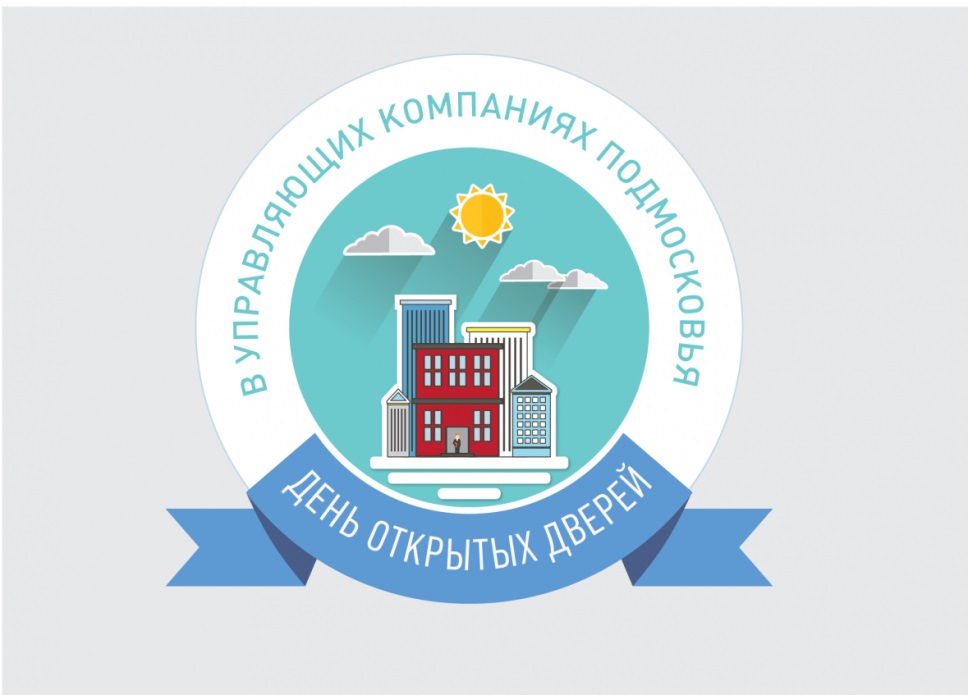 09 декабря 2017 года в соответствии с Поручением Губернатора Московской области, Госжилинспекция Московской области проводит акцию «День открытых дверей в управляющих компаниях Подмосковья».  Цель акции – продемонстрировать прозрачность деятельности управляющих компаний и готовность к диалогу с жителями. Время проведения акции с 10.00  до 15.00, по адресам:- ООО «УК «РЭУ №1-Садовый», ул. Победы, д.2, корп.1;- ООО «УК «ЦС-Сервис», ул. Комсомольская, д.22;- ООО «УК «РЭУ №5- Носовиха», ул. Молодежная, д.1; - ООО « УК «РЭУ №6-Южный», Юбилейный проспект, д.54;  - ООО « УК «РеутКомфорт», Юбилейный проспект, д.72;  - ООО « УК «Центрстрой», ул. Октября, д.18;  - ООО « УК «ПИК-Комфорт», ул. Юбилейный проспект, д. 66.Основной тематикой Дня открытых дверей  9 декабря станет безопасная эксплуатация внутриквартирного газового оборудования и правила его обслуживания и содержания. 	В рамках акции граждане смогут задать специалистам любой интересующий их вопрос: от начисления платы за жилищно-коммунальные услуги и планов по ремонту общего имущества до использования доходов от размещения рекламы на фасаде домов. На встречах будут присутствовать государственные жилищные инспекторы Московской области, которые разъяснят гражданам их права и обязанности в сфере ЖКХ. Также « День открытых дверей» проводится в ТСЖ, ТСН и ЖСК.Подробная информация на сайте www.gzhi.mosreg.ru .